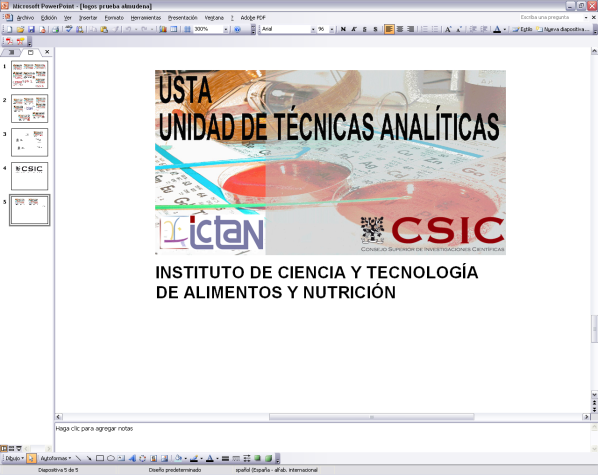        Solicitud de determinación de:									El solicitante						La USTAFdo:      						Fdo:      (Salvo solicitud por correo electrónico a usta@ictan.csic.es )		(Salvo confirmación por correo electrónico)	       Fecha:      						Fecha:      	Observaciones:      	A rellenar por USTAA rellenar por USTAA rellenar por USTAID Solicitud:ID Muestra USTA:Factura:InvestigadorDpto:Teléfono: CUENTA CARGO:      TIPO DE TARIFA: InvestigadorDpto:Email:CUENTA CARGO:      TIPO DE TARIFA: Recuento de  microorganismos (UFC/g ó UFC/ml)Recuento de  microorganismos (UFC/g ó UFC/ml)Recuento de  microorganismos (UFC/g ó UFC/ml)Recuento de  microorganismos (UFC/g ó UFC/ml)Aerobios viables a 30ºC  Aerobios viables y luminescentes a 15ºCEnterobacteriaceaeAerobios viables y SH2-prod. a 25ºCBacterias lácticasListeria monocytogenesColiformesStaphylococcus coagulasa-positivosE. coli -glucuronidasa-positivasMohos y levadurasClostridios sulfito-reductoresInvestigación (Presencia/Ausencia en 25 g)Investigación (Presencia/Ausencia en 25 g)Investigación (Presencia/Ausencia en 25 g)Investigación (Presencia/Ausencia en 25 g) Listeria monocytogenes Listeria monocytogenes Listeria monocytogenesSalmonella spp.Salmonella spp.Salmonella spp.Número de muestras:       Tipo de muestras:       Descripción detallada del producto (peso, descongelado, tratamiento, conservantes (%), pH < 4,5, etc.):      Descripción detallada del producto (peso, descongelado, tratamiento, conservantes (%), pH < 4,5, etc.):      Observaciones (solicitante):      Observaciones (solicitante):      